Ryby- kręgowce środowisk wodnych1. Dzieci z 6a rozmawiały o ocenach ze sprawdzianu z biologii.Przeczytaj rozmowę uczniów, a następnie wyjaśnij, co oznacza przywołane przez Tomka powiedzenie.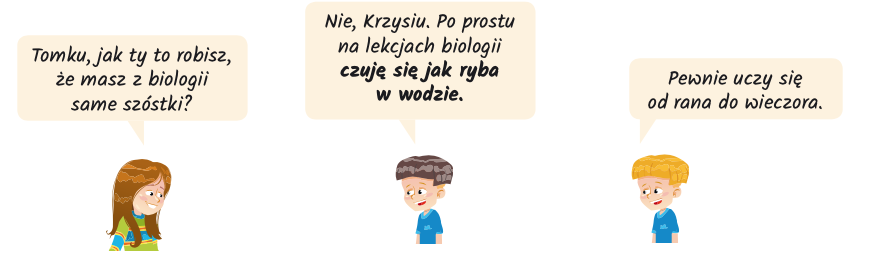 2. Naukowcy badali ryby zamieszkujące pewien zbiornik wodny. Szacowali wiek pływających w nim ryb, sprawdzali ich długość oraz wagę. Każdej złowionej rybie mierzyli również temperaturę ciała. Okazało się, że u większości ryb wynosiła ona około 26C.Przeanalizuj poniższe informacje, a następnie uzupełnij zdania.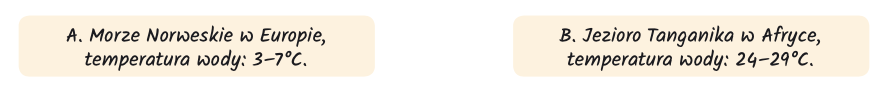 Badane ryby pochodzą ze zbiornika oznaczonego literą ___ ,Ponieważ temperatura ich ciała _______________________Tę cechę ryb nazywamy _____________________________3. Na rysunku przedstawiono rybę.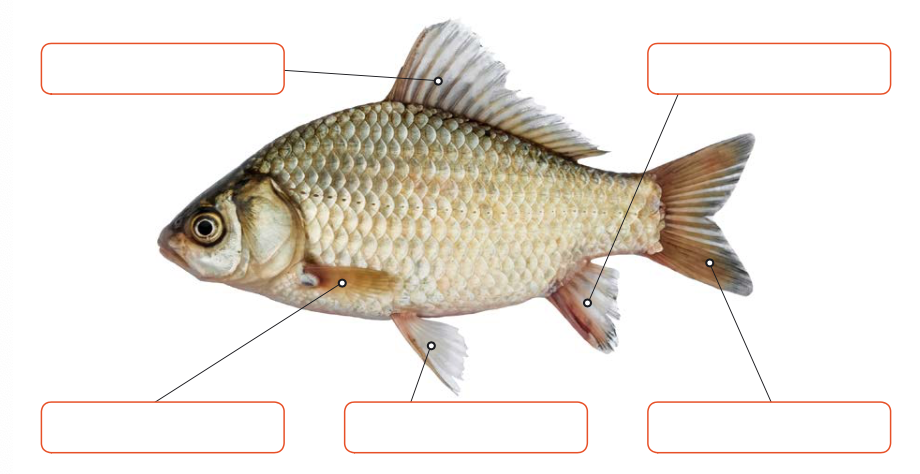 a. Podpisz wskazane na rysunku płetwyb. Które z płetw są parzyste a które występują pojedynczo?4. Wyjaśnij, jakie znaczenie dla ryb mają poniższe cechy budowy ich ciała.Głowa sztywno połączona z tułowiem. - Oczy pozbawione powiek. -Obecność płetw. -Linia boczna. -Dachówkowato ułożone łuski pokryte śluzem. -Pokrywy skrzelowe. –5. Na ilustracji przedstawiono budowę wewnętrzną ryby.Zapisz nazwę i funkcję narządu, który oznaczono strzałką.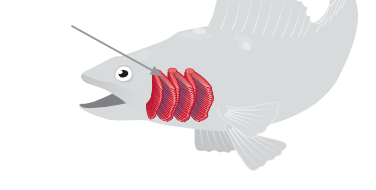 6. Zapisz litery znajdujące się przy tych informacjach, które dotyczą rozmnażania ryb.Czytane kolejno litery z zamalowanych ramek utworzą hasło. Wyjaśnij je.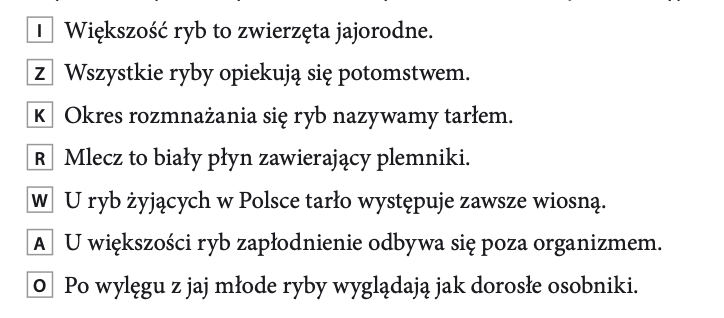 Hasło:___________________________ - to ____________________________7. Na rysunkach przedstawiono sylwetki dwóch gatunków żarłaczy obserwowanych z góry. Zaznacz który rysunek przedstawiający tę rybę, która porusza się szybciej.Uzasadnij swój wybór.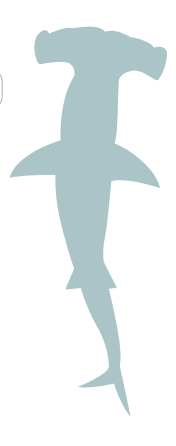 1.                         2. 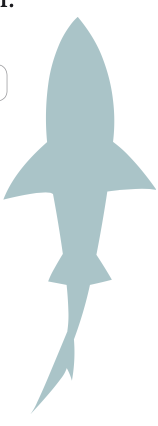 Płetwy parzystePłetwy występujące pojedynczo